河南省胸科医院网络安全等级保护整改建设项目招 标 文 件招标编号：ZYZB【2020】1025号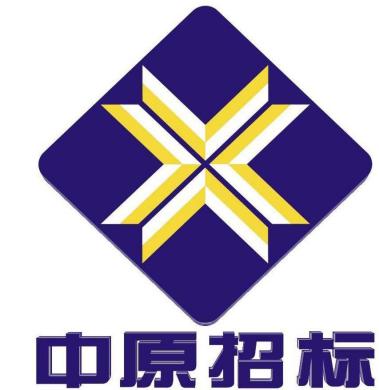 招标人：河南省胸科医院招标代理：郑州中原招标股份有限公司二零二零年十月目 	录第一章 招标公告	3第二章 投标人须知	5投标人须知前附表	51. 总则	102. 招标文件	113. 投标文件	124. 投标	145. 开标	156. 资格审查	157．评标	158．合同授予	169. 重新招标和不再招标	1610. 纪律和监督	1711. 需要补充的其他内容	17第三章 评标办法（综合评分法）	20评标办法前附表	201．评标方法	222．评审标准	22第四章 合同条款及格式	25第二卷	32第五章 技术标准要求	33第三卷	43第六章 投标文件格式	44一、法定代表人身份证明及授权书	46二、投标函	48三、投标保证金	49四、资格审查资料	50五、投标报价表格	53六、技术规格和商务条款偏差表	58七、投标人及投标产品简介	59八、售后服务计划	60九、供货方案及技术服务方案	61十、培训方案、计划	62十一、反商业贿赂承诺书	63十二、投标人认为其他必要的资料	64附件：中小企业声明函	65招标公告河南省胸科医院网络安全等级保护整改建设项目招标公告招标条件本招标项目河南省胸科医院网络安全等级保护整改建设项目已经具备招标条件。资金来源为单位自筹（资金已落实），招标人为河南省胸科医院，招标代理机构为郑州中原招标股份有限公司，现对该项目进行公开招标。2.招标项目简要说明2.1项目名称：河南省胸科医院网络安全等级保护整改建设项目；2.2采购内容：为医院的网络及信息安全提供整改建设；2.3质量要求：符合招标文件技术要求以及国家或行业相关质量合格标准；2.4交货地点：招标人指定地点；2.5标包划分：共划分为一个包。3.投标人资格要求3.1投标人必须符合《政府采购法》第二十二条规定，并同时具备下列条件：3.1.1注册于中华人民共和国境内，具有独立承担民事责任能力的法人或其他组织； 3.1.2具有良好的商业信誉和健全的财务会计制度； 3.1.3具有履行合同所必需的设备和专业技术能力；3.1.4具有依法缴纳税收和社会保障资金的良好记录；3.1.5参加政府采购活动前三年内在经营活动中没有重大违法记录；3.2投标人应通过“信用中国”网站(www.creditchina.gov.cn)查询“失信被执行人”和“重大税收违法案件当事人名单”、中国政府采购网(www.ccgp.gov.cn)查询“政府采购严重违法失信行为记录名单”渠道查询自身信用记录，并提供查询合格的截图，并加盖投标人公章，截图需包含查询日期，查询日期在公告发布之后，投标截止时间之前。若查询有失信等负面信息的潜在投标人，将拒绝其参加本项目投标；3.3与采购人及采购人就本次采购的服务委托的咨询机构、代理机构、以及上述机构的附属机构没有行政或经济关联；单位负责人为同一人或者存在直接控股、管理关系的不同单位，不得同时参加同一合同项下的政府采购活动。3.4本次招标不接受联合体投标；3.5法律、法规规定的其他条件。4. 招标文件获取信息4.1获取时间及地点：4.1.1凡有意参加投标的单位，请于 2020年10月26日至 2020 年10月30日（上午8：30时至12：00时，下午14：30时至17：30时）在郑州中原招标股份有限公司购买招标文件。4.1.2招标文件领取地点：郑州中原招标股份有限公司（郑州市紫荆山二里岗交叉口正商蓝海广场2号楼21楼）；4.2购买招标文件需携带资料：法人授权委托书、法定代表人及被授权身份证复印件；4.3招标文件售价：1000元每套，售后不退。5. 投标文件递交信息5.1投标文件递交截止时间：2020年11月16日下午14:30（北京时间）5.2投标文件递交地点：郑州中原招标股份有限公司开标厅6.开标有关信息6.1开标时间：2020年11月16日下午14:30（北京时间）6.2开标地点：郑州中原招标股份有限公司开标厅7．发布公告的媒介本次招标公告同时在《河南省电子招标投标公共服务平台》、《中国采购与招标网》、《郑州中原招标股份有限公司网》上发布。招标人及招标代理机构对任何转载信息及由此产生的后果均不承担任何责任。8. 联系方式招标人：河南省胸科医院地址：河南省郑州市金水区纬五路1号联系人：刘老师联系方式：0371-65662712招标代理机构：郑州中原招标股份有限公司地 址：郑州市紫荆山路与二里岗南街交叉口西北角正商蓝海广场 2 号楼 21 楼联系人：温女士联系方式：0371-68998885 电子邮件：zzzyzboffice@163.com郑州中原招标股份有限公司2020年10月23日第二章 投标人须知投标人须知前附表1. 总则1.1 招标项目概况1.1.1 根据《中华人民共和国政府采购法》、《中华人民共和国政府采购法实施条例》等有关法律、法规和规章的规定，本招标项目已具备招标条件，现对设备采购进行招标。1.1.2 招标人：见投标人须知前附表。1.1.3 招标代理机构：见投标人须知前附表。1.1.4 招标项目名称：见投标人须知前附表。1.2 招标项目的资金来源和落实情况1.2.1 资金来源及比例：见投标人须知前附表。1.2.2 资金落实情况：见投标人须知前附表。1.3 招标范围、交货期、交货地点、质量要求、质保期1.3.1 招标范围：见投标人须知前附表。1.3.2 工期：见投标人须知前附表。1.3.3 服务地点：见投标人须知前附表。1.3.4 质量要求：见投标人须知前附表。1.3.5 质保期：见投标人须知前附表。1.4 投标人资格要求1.4.1 合格投标人应具备承担本招标项目资质条件、能力和信誉：（1） 合格投标人资格要求：见投标人须知前附表；1.4.2 投标人须知前附表规定不接受联合体投标。1.5 费用承担投标人准备和参加投标活动发生的费用自理。1.6 保密参与招标投标活动的各方应对招标文件和投标文件中的商业和技术等秘密保密，否则应承担相应的法律责任。1.7 语言文字招标投标文件使用的语言文字为中文。专用术语使用外文的，应附有中文注释。1.8 计量单位所有计量均采用中华人民共和国法定计量单位。1.9 投标预备会1.9.1 投标人须知前附表规定不召开投标预备会。1.10 分包不允许。1.11 响应和偏差招标文件实质性响应内容不允许偏差。2. 招标文件2.1 招标文件的组成本招标文件包括：（1）招标公告（或投标邀请书）；（2）投标人须知；（3）评标办法；（4）合同条款及格式；（5）技术标准要求；（6）投标文件格式；（7）投标人须知前附表规定的其他资料。根据本章第 第 2.2 款和第 2.3 款对招标文件所作的澄清、修改，构成招标文件的组成部分。2.2 招标文件的澄清2.2.1 投标人应仔细阅读和检查招标文件的全部内容。如发现缺页或附件不全，应及时向招标人提出，以便补齐。如有疑问，应在投标人须知前附表规定的时间前以书面形式，要求招标人对招标文件予以澄清。2.2.2 招标文件的澄清将在投标人须知前附表规定的投标截止时间15天前以书面形式发给所有购买招标文件的投标人，但不指明澄清问题的来源。如果澄清发出的时间距投标截止时间不足15天，相应延长投标截止时间。2.2.3 投标人在收到澄清后，应按投标人须知前附表规定的时间内以书面形式通知招标人，确认已收到该澄清。2.2.4 除非招标人认为确有必要答复，否则，招标人有权拒绝回复投标人在本章第 2.2.1 项规定的时间后的任何澄清要求。2.3 招标文件的修改2.3.1 在投标截止时间15天前，招标人可以书面形式修改招标文件，在法定信息发布媒体上发布更正公告，并通知所有已购买招标文件的投标人。如果修改招标文件的时间距投标截止时间不足15天，相应延长投标截止时间。2.3.2 投标人收到修改内容后，应在投标人须知前附表规定的时间内以书面形式通知招标人，确认己收到该修改。2.3.3 为使投标人准备投标时有充分时间对招标文件的修改部分进行研究及修正投标文件，招标人可以自行决定是否推迟投标截止时间。但至少应当在招标文件要求提交投标文件的截止时间三日前，将变更时间书面通知所有招标文件收受人，并在法定信息发布媒体上发布变更公告。2.3.4招标文件、招标文件修改补充通知内容均以书面明确的内容为准。当招标文件、修改补充通知内容相互矛盾时，以最后发出的通知或修改文件为准。3. 投标文件3.1 投标文件的组成3.1.1 投标文件应包括下列内容：（1）法定代表人身份证明及授权书（2）投标函（3）投标保证金（4）资格证明材料（5）投标报价表格（6）技术规格和商务偏差表（7）投标人及投标产品简介（8）售后服务计划（9）供货方案及技术服务方案（10）培训方案、计划（11）反商业贿赂承诺书（12）投标人认为其他必要的资料投标人在评标过程中作出的符合法律法规和招标文件规定的澄清确认，构成投标文件的组成部分。3.2 投标报价3.2.1 投标报价应包括设备费用及其伴随交货或提供服务前发生的各种税费、运费及保险费、运杂费、安装费、检验费以及伴随的消耗材料、备品备件和其它服务费总报价。投标人应按第六章“投标文件格式”的要求在投标函中进行报价并填写分项报价表。3.2.2 投标人应充分了解该项目的总体情况以及影响投标报价的其他要素。3.2.3 投标报价为各分项报价金额之和，投标报价与分项报价的合价不一致的，应以各分项合价累计数为准，修正投标报价；如分项报价中存在缺漏项，则视为缺漏项价格已包含在其他分项报价之中。投标人在投标截止时间前修改投标函中的投标报价总额，应同时修改投标文件“分项报价表”中的相应报价。此修改须符合本章第 4.3 款的有关要求。3.3 投标有效期3.3.1 除投标人须知前附表另有规定外，投标有效期为 90 日历天。3.3.2 在投标有效期内，投标人撤销投标文件的，应承担招标文件和法律规定的责任。3.3.3 出现特殊情况需要延长投标有效期的，招标人以书面形式通知所有投标人延长投标有效期。投标人应予以书面答复，同意延长的，应相应延长其投标保证金的有效期，但不得要求或被允许修改其投标文件；投标人拒绝延长的，其投标失效，但投标人有权收回其投标保证金及以现金或者支票形式递交的投标保证金的银行同期存款利息。3.4 投标保证金3.4.1 投标人在递交投标文件的同时，应按投标人须知前附表规定的金额、递交时间、缴纳形式递交投标保证金，并作为其投标文件的组成部分。3.4.2 投标人不按本章第3.4.1项要求提交投标保证金的，其投标文件作无效标处理。3.4.3 自中标通知书发出之日起5个工作日内退还未中标投标人的投标保证金；中标人按规定向代理机构缴纳中标服务费后，自合同签订之日起5个工作日内，退还中标人的投标保证金。3.4.4 有下列情形之一的，投标保证金将不予退还：(1)投标人在招标文件规定的投标有效期内撤回其投标；(2)在投标文件中有意提供虚假材料；(3)中标人拒绝在中标通知书规定的时间内签订合同；(4)未按招标文件规定按时向招标代理机构交纳中标服务费； (5)其他违反国家法律法规或本项目招标文件规定，发生侵害招标人利益造成直接损失的。3.5 资格审查资料详见投标人须知前附表合格投标人资格要求。3.6 备选投标方案3.6.1 除投标人须知前附表规定允许外，投标人不得递交备选投标方案，否则其投标将被否决。3.6.2 允许投标人递交备选投标方案的，只有中标人所递交的备选投标方案方可予以考虑。评标委员会认为中标人的备选投标方案优于其按照招标文件要求编制的投标方案的，招标人可以接受该备选投标方案。3.6.3 投标人提供两个或两个以上投标报价，或者在投标文件中提供一个报价，但同时提供两个或两个以上供货方案的，视为提供备选方案。3.7 投标文件的编制3.7.1投标文件应参照第六章“投标文件格式”及进行编写，可以增加，作为投标文件的组成部分。其中，投标函附录在满足招标文件实质性要求的基础上，可以提出比招标文件要求更有利于招标人的承诺。 3.7.2投标文件应当对招标文件有关工期、投标有效期、质量要求、招标范围等实质性内容作出响应。3.7.3 投标文件应打印，并由投标人的法定代表人或其委托代理人签字或盖单位章。委托代理人签字的，投标文件应附法定代表人签署的授权委托书。投标文件应避免涂改、行间插字或删除。如果出现上述情况，改动之处应加盖单位章或由投标人的法定代表人或其授权的代理人签字确认。签字或盖章的具体要求见投标文件格式。3.7.4 投标文件正本一份，副本份数见投标人须知前附表。正本和副本的封面上应清楚地标记“正本”或“副本”的字样。当副本和正本不一致时，以正本为准。3.7.5 投标文件的正本与副本应分别装订成册，具体装订要求见投标人须知前附表规定。       4. 投标4.1 投标文件的密封和标记4.1.1 投标文件的正本、副本、电子版、开标一览表应分别密封，加贴封条，并在封套的封口处加盖投标单位公章。4.1.2 投标文件的封套上应清楚地标记“正本”或“副本”或“电子版”或“开标一览表”字样，封套上应写明的其他内容见投标人须知前附表。4.1.3 未按本章第4.1.1项或第4.1.2项要求密封和标记的投标文件，招标人不予受理。4.2 投标文件的递交4.2.1 投标人应在本章第4.2.1项规定的投标截止时间前递交投标文件。 4.2.2 投标人递交投标文件的地点：见投标人须知前附表。 4.2.3 除投标人须知前附表另有规定外，投标人所递交的投标文件不予退还。 4.2.4 逾期送达的或者未送达指定地点的投标文件，招标人不予受理。 4.3 投标文件的修改与撤回4.3.1 在本章第4.2.1项规定的投标截止时间前，投标人可以修改或撤回已递交的投标文件，但应以书面形式通知招标人。4.3.2 投标人修改或撤回已递交投标文件的书面通知应按照本章第3.7.3项的要求签字或盖章。招标人收到书面通知后，向投标人出具签收凭证。4.3.3 投标人撤回投标文件的，招标人自收到投标人书面撤回通知之日起5日内退还已收取的投标保证金。4.3.4 修改的内容为投标文件的组成部分。修改的投标文件应按照本章第3条、第4条的规定进行编制、密封、标记和递交，并标明“修改”字样。5. 开标5.1招标代理机构在投标人须知前附表中规定的日期、时间和地点组织公开开标。开标时邀请所有投标人代表准时参加。参加开标的代表应签名报到以证明其出席。5.2开标时，由所有参加投标的投标人代表就所有投标文件的密封情况进行检查，经确认无误后由招标工作人员当众拆封，宣读投标人名称、投标价格、投标文件的其他主要内容，以及招标代理机构认为合适的其他内容。5.3招标代理机构将做开标记录，开标记录由投标人代表签字确认。6. 资格审查6.1 开标结束后，由招标人或代理机构组建的资格审查小组对投标人的资格进行审查。 6.2 合格投标人不足 3 家的，不得评标。6.3 资格审查标准详见投标人须知前附表合格投标人资格要求。7．评标7.1 评标委员会7.1.1 评标由招标人依法组建的评标委员会负责。评标委员会由采购人代表和评审专家组成。评标委员会成员人数以及专家的确定方式见投标人须知前附表。7.1.2 评标委员会成员有下列情形之一的，应当回避：（1）招标人或投标人的主要负责人的近亲属；（2）项目主管部门或者行政监督部门的人员；（3）与投标人有经济利益关系，可能影响对投标公正评审的；（4）曾因在招标、评标以及其他与招标投标有关活动中从事违法行为而受过行政处罚或刑事处罚的。7.2 评标原则评标活动遵循公平、公正、科学和择优的原则。7.3 评标（1）评标委员会按照第三章“评标办法”规定的方法、评审因素、标准和程序对投标文件进行评审。第三章“评标办法”没有规定的方法、评审因素和标准，不作为评标依据。（2）使用综合评分法的采购项目，关于同一品牌参与投标问题：使用综合评分法的采购项目，单一品目或多个品目的核心产品，提供相同品牌产品且通过资格审查、符合性审查的不同投标人参加同一合同项下投标的，按一家投标人计算，评审后得分最高的同品牌投标人获得中标人推荐资格；评审得分相同的，按同品牌投标报价最低的投标人获得中标人推荐资格（若投标报价相同时，按技术规格响应程度最高的，若技术规格相同，则按售后服务最优的原则确定）。8．合同授予8.1 定标方式除投标人须知前附表规定评标委员会直接确定中标单位外，招标人依据评标委员会推荐的中标候选人确定中标单位，评标委员会推荐中标候选人的数量见投标人须知前附表。8.2 中标通知在本章第3.3 款规定的投标有效期内，招标人以书面形式向中标单位发出中标通知书，同时将中标结果通知未中标的投标人。8.3 履约担保详见投标人须知前附表。8.4 签订合同招标人和中标单位应当自中标通知书发出之日起30天内，根据招标文件和中标单位的投标文件订立书面合同。中标单位无正当理由拒签协议的，招标人取消其中标资格，并承担违约责任；给招标人造成的损失的，中标单位还应当对造成损失部分予以赔偿。9. 重新招标和不再招标9.1 重新招标有下列情形之一的，招标人将重新招标：（1） 投标截止时间止，投标人少于3个的；（2） 经评标委员会评审后否决所有投标的。9.2 不再招标采购任务取消时，不再进行招标。10. 纪律和监督10.1 对招标人的纪律要求招标人不得泄漏招标投标活动中应当保密的情况和资料，不得与投标人串通损害国家利益、社会公共利益或者他人合法权益。10.2 对投标人的纪律要求投标人不得相互串通投标或者与招标人串通投标，不得向招标人或者评标委员会成员行贿谋取中标，不得以他人名义投标或者以其他方式弄虚作假骗取中标；投标人不得以任何方式干扰、影响评标工作。10.3 对评标委员会成员的纪律要求评标委员会成员不得收受他人的财物或者其他好处，不得向他人透漏对投标文件的评审和比较、中标候选人的推荐情况以及评标有关的其他情况。在评标活动中，评标委员会成员不得擅离职守，影响评标程序正常进行，不得使用 “评标标准及计分方法”没有规定的评审因素和标准进行评标。10.4 对与评标活动有关的工作人员的纪律要求与评标活动有关的工作人员不得收受他人的财物或者其他好处，不得向他人透漏对投标文件的评审和比较、中标候选人的推荐情况以及评标有关的其他情况。在评标活动中，与评标活动有关的工作人员不得擅离职守，影响评标程序正常进行。10.5 投诉投标人和其他利害关系人认为本次招标活动违反法律、法规和规章规定的，有权向有关行政监督部门投诉。10.6 质疑投标人认为招标文件、采购过程、中标结果使自己的权益受到损害的，可以在知道或者应知其权益受到损害之日起7个工作日内，以书面形式向招标人、招标代理机构一次性提出针对同一招标程序环节的质疑。11. 需要补充的其他内容11.1信用记录根据《关于在政府采购活动中查询及使用信用记录有关问题的通知》(财库[2016]125 号)的规定，代理机构将通过“信用中国”网站（www.creditchina.gov.cn）、中国政府采购网（www.ccgp.gov.cn）等渠道在资格审查环节查询投标人信用记录，被列入失信被执行人、重大税收违法案件当事人名单、政府采购严重违法失信行为记录名单的单位将被拒绝参与本项目政府采购活动；信用信息查询记录和证据将同招标文件等资料一同归档保存。 关于信用查询的说明：查询时间为资格审查环节（投标截止时间后 2 小时内）。在本招标文件规定的查询时间之后，网站信息发生的任何变更均不再作为评审依据。投标人自行提供的与网站信息不一致的其他证明材料亦不作为资格审查的依据。11.2政府采购政策A.投标产品符合国家环保、节能标准，并载入财政部、国家发改委和国家环保总局发布的《环境标志产品政府采购品目清单》、《节能产品政府采购品目清单》内，且具有在有效期内的《国家节能产品认证证书》或《中国环境标志产品认证证书》（投标人必须提供有关证明材料和文件等），将分别给予投标人在评标办法中的价格优惠。 B.如投标产品属于财政部和国家发展改革委发布的《节能产品政府采购品目清单》中要求的强制政府采购产品的，投标人必须提供所投产品在节能产品政府采购品目清单所在页的复印件，及国家确定的认证机构出具的、处于有效期之内的《国家节能产品认证证书》复印件，如提供非最新《节能产品政府采购品目清单》中要求的强制政府采购产品的，则认定其投标文件无效。 C. 关于无线局域网产品，必须执行国家财政部、发改委、信息产业部等部门的规定，投标人必须提供所投货物的《无限局域网认证产品政府采购清单》等证明材料文件复印件。 D.关于计算机办公设备，必须执行国家版权局、信息产业部、财政部等部门规定，投标人所投货物必须是国家信息部、版权局、商务部等部门认可的预装正版操作系统软件的计算机产品。 E.采购货物为国家强制性认证产品的，必须符合强制性标准并提供国家及相关部门的认证证书。F.优先采购本国产品。采购进口产品应符合《中华人民共和国政府采购法》并依法办理论证、公示、审批手续。 G.采购信息安全产品的，应当采购经国家认证的信息安全产品，投标人应提供由中国信息安全认证中心按国家标准颁发的有效认证证书。H.鼓励创新，首购和订购的产品具有首创和自主研发性质，属于自主创新产品的，必须执行《自主创新产品政府收购和订购管理办法》。 I.促进中小型企业发展，必须执行财政部、工信部印发的《政府采购促进中小型企业发展暂行办法》，对小型和微型企业产品的价格给予 6%-10%的扣除（监狱企业/残疾人福利性企业视同小型、微型企业），用扣除后的价格参与评审。参加政府采购活动的中小企业应当提供《中小企业声明函》，代理中小企业产品的还应提供生产企业中小企证明材料，未填写中小企业声明函的在评标过程中不予认可；参加政府采购活动的残疾人福利性单位应当提供《残疾人福利性单位声明函》，未填写残疾人福利性单位声明函的在评标过程中不予认可；参加政府采购活动的监狱企业应当提供由省级以上监狱管理局、戒毒管理局（含新疆生产建设兵团）出具的属于监狱企业的证明文件。J.开源节流，执行低价优先的采购政策规定。11.3需要补充的其他内容：见投标人须知前附表。第三章 评标办法（综合评分法）评标办法前附表1．评标方法本次评标采用综合评分法。评标委员会对满足招标文件实质性要求的投标文件，按照本章第2.2款规定的评分标准进行打分，并按得分由高到低顺序推荐中标候选人，或根据招标人授权直接确定中标人，但投标报价低于其成本的除外。综合评分相等时，以投标报价低的优先；投标报价也相等的，以技术部分得分高的优先；技术部分得分相等时，以商务部分得分高的优先。2．评审标准2.1 初步评审标准2.1.1 符合性评审标准：见评标办法前附表。2.2 分值构成与评分标准2.2.1 分值构成（1）技术部分：见评标办法前附表；（2）投标报价：见评标办法前附表；（3）商务部分：见评标办法前附表；2.2.2 评分标准（1）技术部分：见评标办法前附表；（2）投标报价：见评标办法前附表；（3）商务部分：见评标办法前附表；3．评标程序3.1 初步评审3.1.1符合性审查	1、评标委员会依据本章第2.1项规定的评审标准对投标文件进行初步评审。有一项不符合评审标准的，否决其处理。当投标人投标文件的内容发生重大变化时，评标委员会依据本章第1.2 项规定的标准对其更新资料进行评审。2、投标人有以下情形之一的，评标委员会否决其处理：(l）第二章“投标人须知”第1.4.2项规定的任何一种情形的：(2）串通投标或弄虚作假或有其他违法行为的；(3）不按评标委员会要求澄清、说明或补正的。3、投标报价有算术错误的，评标委员会按以下原则对投标报价进行修正，修正的价格经投标人书面确认后具有约束力。投标人不接受修正价格的，其投标作无效标处理。(1）投标文件中的大写金额与小写金额不一致的，以大写金额为准；(2）总价金额与依据单价计算出的结果不一致的，以单价金额为准修正总价，但单价金额小数点有明显错误的除外。3.2 详细评审3.2.1 评标委员会按本章第2.2.2 款规定的量化因素和分值进行打分，并计算出综合评估得分。(1）按本章第2.2.2(1）目规定的评审因素和分值对技术部分计算出得分A；(2）按本章第2.2.2(2）目规定的评审因素和分值对投标报价计算出得分B；（3）按本章第2.2.2(3）目规定的评审因素和分值对商务部分计算出得分C；3.2.2 评分分值计算保留小数点后两位，小数点后第三位“四舍五入”。 3.2.3投标人得分＝A+B+C3.2.4 评标委员会发现投标人的报价明显低于其他投标报价，使得其投标报价可能低于其个别成本的，应当要求该投标人作出书面说明并提供相应的证明材料。投标人不能合理说明或者不能提供相应证明材料的，由评标委员会认定该投标人以低于成本报价竞标，其投标作无效标处理。3.2.5关于同一品牌参与投标问题各包单一品目或核心产品提供相同品牌产品且通过资格审查、符合性审查的不同投标人参加同一合同项下投标的，按一家投标人计算，评审后得分最高的同品牌投标人获得中标人推荐资格；评审得分相同的，按同品牌投标报价最低的投标人获得中标人推荐资格（若投标报价相同时，按技术规格响应程度最高的，若技术规格相同，则按售后服务最优的原则确定）3.2.6 其它评标因素和标准（1）对于投标人为监狱企业、小型和微型企业产品以扣除优惠比率后的报价参与价格打分，但不作为中标价和合同签约价。中标价和合同签约价仍以其投标文件中的一次报价为准。①小型和微型企业产品价格给予扣除标准：根据《政府采购促进中小企业发展暂行办法》(财库[2011]181号)的规定，对于非专门面向中小企业的项目，对小型和微型企业产品的价格给予6%的扣除，用扣除后的报价参与评审。对于中型企业产品的价格不予扣除（小型、微型企业提供中型企业制造的货物的，视同为中型企业；弄虚作假将自行承担法律责任）。投标人须提供中小企业声明函，代理中小企业产品的还应提供生产企业中小企证明材料，否则不予认可。②监狱企业价格给予扣除标准：根据《财政部、司法部关于政府采购支持监狱企业发展有关问题的通知》财库〔2014〕68号的规定，在政府采购活动中，监狱企业视同小型、微型企业（须提供由省级以上监狱管理局、戒毒管理局（含新疆生产建设兵团）出具的属于监狱企业的证明文件），对其产品的价格给予 6%的扣除，用扣除后的报价参与评审。③残疾人福利性单位给予价格扣除标准根据《财库〔2017〕141号-关于促进残疾人就业政府采购政策的通知》，本项目鼓励残疾人福利性单位参与投标，残疾人福利性单位参与投标时，应提供《残疾人福利性单位声明函》视同小型、微型企业，享受 6%的价格扣除，用扣除后的价格参与评审。（2）根据《关于调整优化节能产品、环境标志产品政府采购执行机制的通知》(财库[2019]9号)的规定，对政府采购节能产品、环境标志产品实施品目清单管理，依据品目清单和认证证书实施政府优先采购和强制采购。采购人拟采购的产品属于品目清单范围的，采购人及其委托的采购代理机构应当依据国家确定的认证机构出具的、处于有效期之内的节能产品、环境标志产品认证证书，对获得证书的产品实施政府优先采购或强制采购。投标人必须在投标文件中提供依据国家确定的认证机构出具的、处于有效期之内的节能产品、环境标志产品认证证书，否则不予认可。（3）参与投标的产品中如有节能产品政府采购品目清单中规定的政府采购强制采购产品的，必须提供财政部和国家发展改革委联合下发的最新期品目清单范围之内的产品，否则将视为无效投标。（4）进入节能产品、环境标志产品政府采购品目清单中所列的产品（强制节能产品除外，产品中如有节能产品政府采购品目清单规定的政府采购强制采购产品的，必须提供节能产品政府采购品目清单之内的产品，提供证明材料）每发生一项并同时提供证明材料的将给予该项报价1%的扣除，用扣除后的报价参与评审。（政府采购节能、环保清单以财政部、国家发展和改革委员会最近时期公布的政府采购节能产品、环境标志产品实施品目清单内容为准，品目清单在中国政府采购网(http://www.ccgp.gov.cn)上予以公布，敬请投标人及时查阅。）（5）根据以上计算出的评标价为最终评标价。评标价仅限于评标的比较，对中标价没有任何影响。3.3 投标文件的澄清和补正3.3.1 在评标过程中，评标委员会可以书面形式要求投标人对所提交投标文件中不明确的内容进行书面澄清或说明，或者对细微偏差进行补正。评标委员会不接受投标人主动提出的澄清、说明或补正。3.3.2 澄清、说明和补正不得改变投标文件的实质性内容（算术性错误修正的除外）。投标人的书面澄清、说明和补正属于投标文件的组成部分。3.3.3 评标委员会对投标人提交的澄清、说明或补正有疑问的，可以要求投标人进一步澄清、说明或补正，直至满足评标委员会的要求。3.4 评标结果3.4.1 除第二章“投标人须知”前附表授权直接确定中标人外，评标委员会按照得分高到低的顺序推荐3名中标候选人。3.4.2 评标委员会完成评标后，由应当向招标人提交书面评标报告。第四章 合同条款及格式合同编号：河南省胸科医院网络安全等级保护整改建设项目合同书甲方：河南省胸科医院（以下简称甲方）乙方：签署时间：2020年   月   日签署地点：河南省胸科医院甲乙双方经过友好协商，按照《中华人民共和国合同法》及其他相关法律法规，根据2020年河南省胸科医院网络安全等级保护整改建设项目公开招标[招标编号：               ]招标文件及中标通知书规定的内容，一致同意按下列条款签署本合同。一、合同标的经甲乙双方同意成交以下商品、订立条款如下：1、甲方同意从乙方购买、乙方同意向甲方出售用于河南省胸科医院网络安全等级保护整改建设项目设备，乙方供货设备名称、规格、单价、数量等详见本合同附件1。2、乙方负责合同设备的供货、运输、安装、调试、保修等事宜。二、合同总金额  人民币             元 (         元整)。三、项目完成期限及质保期1、项目完成期限：合同签订后8个日历天内，设备安装完成并按合同要求调试完毕。2、质保期：验收合格之日起，项目所有硬件设备质保期为叁年，软件包含的升级服务、特征库升级服务及维保服务质保期均为叁年。四、交货方式，地点1、乙方送货至甲方指定地点，如果甲方因故需要变更交货地点，于送货前两日书面通知乙方。2、交货及项目实施地点：河南省胸科医院院内指定地点。3、该产品运费及保险费用由乙方承担。产品包装应适合长距离运输，运输途中造成的损失由乙方承担。4、乙方负责交运至合同约定的交货地点。5、乙方在发货前向甲方提交所发货物清单。6、乙方负责办理该产品所需的报关、商检等有关事项。五、交货及项目验收1、乙方必须严格按照其投标文件的承诺完成硬件及软件的安装，硬件配置和软件功能不得缺少和改变。2、交货时要求设备包装完好无损，各种技术性能良好。3、所有随机配套文件、说明书、设备合格证、保修卡等技术资料和文件齐全。并按照甲方要求提供验收所需的文档资料。4、甲方按上述要求验收完毕后填报验收报告，作为付款的附件。5、不符合上述条款之一者，甲方有权拒绝验收。六、货款结算1、双方签订合同，达到项目建设目标并经相关部门验收合格投入正常运行后，一次性支付合同金额的90%；合同金额剩余的10%作为质保金。在质保期（叁年）到期后,经我方使用部门确认合同条款及服务承诺、培训、免费维修、巡检等执行无误时，按照规定程序办理支付手续，一次性予以支付。2、对公转账信息  公司名称：    开户行：   账  号：七、质量保证1、乙方保证本合同涉及的产品全部从原厂正规渠道订购。如因厂家产品升级，乙方应提供同厂家不低于同等配置的产品。2、如果乙方产品到货后，在正常使用下发生质量问题，甲方有权要求按原厂的质保条款进行质保。由于原厂商的原因，产品内含的介质/文档出现错漏，乙方有责任帮助甲方向原厂商协调解决。3、乙方保证对本合同涉及的产品拥有完全的知识产权或具有完全的合法授权。如甲方在使用该产品过程中受到第三方提出的知识产权侵权指控，乙方应对甲方因此遭受的一切损失（包括直接损失、间接损失和一切合理支出）予以赔偿。八、设备安装与保修服务1、安装服务：合同签订生效后，乙方现场安装、调试、培训，直到设备的技术指标完全符合本合同要求以及甲方采购文件、乙方响应文件（投标文件）的技术要求内容。2、硬件售后服务：验收合格后36个月内，甲方享有合同设备清单内产品制造商提供的三年整机质保。设备发生质量问题，乙方提供免费维修服务。硬件出现故障问题，乙方在30分钟内提供远程技术支持，故障严重或医院要求的情况下3小时内到达现场解决问题，并在6小时内完成故障处理工作，故障不能立即解决的提供备用设备。质保期过后免收维修费，只收配件费。3、软件售后服务：软件维护通过最终验收之日起，乙方对软件升级服务及维保服务提供叁年质保。质保期内，所有故障维护服务均为上门服务，并提供永久性7*24小时技术支持，包括各种软件系统故障及对各种突发事件采取应急措施等，服务响应时间为1小时,并在4小时内到达现场解决问题。如果没有在规定时间内响应和解决问题，乙方应赔偿由此给甲方造成的经济损失。九、不可抗力1、因不可抗力导致任何一方无法履行本合同项下的部分或全部义务，不承担违约责任。但受不可抗力影响的一方应在受到影响之日起7日内及时将不可抗力发生和影响的情况告知对方，并向对方提供不可抗力发生和影响的证明。2、由于不可抗力原因（应事先通知甲方并征得甲方同意），乙方延误交货或不能交货，或由于不可抗力原因影响甲方付款，可不执行违约责任条款，由双方协商解决。对不可抗力的解释，依照《中华人民共和国合同法》有关规定。十、违约责任1、甲乙双方任何一方若未履行本合同义务，应承担因违约而造成的一切损失。2、如乙方逾期完工，乙方应向甲方偿付逾期交货违约金。违约金为每逾期一天，按合同价款的千分之二计算，甲方可从应付货款中扣除。3、如违约金尚不能补偿对方损失时,双方有权向对方追索实际损失的赔偿金。4、乙方未能按照合同约定完成维修和售后服务的，每逾期一日，应向甲方支付合同总金额3‰（千分之三）的违约金。5、乙方未能按照规定期限完成甲方需求，每逾期一日，应向甲方支付合同总金额3‰（千分之三）的违约金。十一、争议解决方式1、本合同履行过程中的一切纠纷，双方应协商解决。协商不成，依法向甲方所在地人民法院提起诉讼。2、在争议解决期间，本合同暂缓执行。十二、附则1、本合同未尽事宜，双方应协商订立补充协议，补充协议与本合同书具有同等法律效力。2、对本合同全部内容的任何变更，均须经需、供双方书面同意，书面形式限于补充协议、会谈纪要或信函形式。3、经双方确认的合同附件作为本合同不可分割的一部分，与本合同书具有同等法律效力。4、本合同书一式柒份，甲方执伍份，供方执贰份，具有同等法律效力，自双方法定代表人或授权代表签字并盖章之日起生效。甲、乙双方的法定代表人或授权代表签字并盖章，如下：甲方：河南省胸科医院地址：郑州市纬五路一号         邮编：450008项目负责人签字：         授权代表签字：                       日期：电话：乙方：地址：                      邮编：法人或授权代表签字：                 日期：固定电话：                     移动电话：开户行： 帐号： 附件1：供货范围、技术参数及分项价格表第二卷第五章 技术标准要求防火墙（核心产品）堡垒机日志审计数据库审计WEB防火墙本项目如涉及到节能产品、环境标志产品政府采购品目清单内的产品，将依据国家确定的认证机构出具的、处于有效期之内的节能产品、环境标志产品认证证书，对获得证书的产品实施优先采购或强制采购。 参与投标的产品中如有节能产品政府采购品目清单中规定的政府采购强制采购产品的，必须提供财政部和国家发展改革委联合下发的最新期品目清单范围之内的产品，否则将视为无效投标。进入节能产品、环境标志产品政府采购品目清单中所列的产品（强制节能产品除外，产品中如有节能产品政府采购品目清单规定的政府采购强制采购产品的，必须提供节能产品政府采购品目清单之内的产品，提供证明材料）每发生一项并同时提供证明材料的将给予该项报价1%的扣除，用扣除后的报价参与评审。第三卷第六章 投标文件格式                （项目名称）投 标 文 件投标人：                                  （盖单位章）    法定代表人或其委托代理人：       （签字或盖章）日期：           年       月      日目录（1）法定代表人身份证明及授权书（2）投标函（3）投标保证金（4）资格审查资料（5）投标报价表格（6）技术规格和商务偏差表（7）投标人及投标产品简介（8）售后服务计划（9）供货方案及技术服务方案（10）培训方案、计划（11）反商业贿赂承诺书（12）投标人认为其他必要的资料注意：为方便评标委员会评标，建议投标单位制作投标文件时编制详细的页码。一、法定代表人身份证明及授权书（一）法定代表人身份证明单位名称：                                      单位性质：                        地    址：                        成立时间：       年      月      日经营期限：                                   姓    名：     性别：     年龄：     职务：     系         （投标单位名称）         的法定代表人。特此证明。投标人（盖单位章）：                                               日期：       年      月      日（二）、法定代表人授权书本授权书声明：注册于（注册地址名称）的(投标人全名)的在下面签字的             (法定代表人姓名、职务)代表本公司授权（单位名称）的在下面签字的            （被授权人的姓名、职务）为本公司的合法代理人，就     项目名称  （招标编号为               号：      ）的投标及合同执行，以本公司名义处理一切与之有关的事务。    本授权书于     年    月    日签字生效，特此声明。附：法定代表人身份证明及被授权人身份证明投标人（盖单位章）：法定代表人或其委托代理人（签字或盖章）：日期：       年      月      日二、投标函致：         （招标人名称） 1、我方已仔细研究了        项目招标文件的全部内容，愿按照招标文件中规定的条款和要求，完成本项目。投标总报价为（大写）         （¥       元），工期为合同签订后      日历天，质量           。2、我方承诺在投标有效期内不修改、撤销投标文件。 3、投标保证金已按招标文件规定提交，金额为人民币（大写）       （¥    元）。 4、如我方中标： （1）我方承诺在收到中标通知书后，在中标通知书规定的期限内与你方签订合同。 （2）随同本投标函递交的投标函附录属于合同文件的组成部分。 （3）我方承诺在合同约定的期限内完成本项目。 5、我方在此声明，所递交的投标文件及有关资料内容完整、真实和准确。 6、        （其他补充说明）。    投标人（盖单位章）：法定代表人或其委托代理人（签字或盖章）：日期：       年      月      日三、投标保证金四、资格审查资料（一）投标人基本情况表注：应附企业营业执照副本等材料。（二）、财务状况报告提供2019年度经审计的财务报告，或基本开户银行出具的资信证明；（三）、具有履行合同所必需的设备和专业技术能力的证明材料（提供承诺函) ；具备履行合同所必需的设备和专业技术能力的承诺函河南省胸科医院：我单位参与贵方组织的“河南省胸科医院网络安全等级保护整改建设项目（招标编号：        ） 的投标活动，我方保证在合同履行过程中具备履行合同所必需的设备和专业技术能力。特此承诺！投标人（盖单位章）：法定代表人或其委托代理人（签字或盖章）：日期：       年       月       日（四）、具有依法缴纳税收和社会保障资金的良好记录；提供2020年1月1日以来任意一个月缴纳税收和社会保障资金的证明材料；（五）、参加政府采购活动前三年在经营活动中没有重大违法记录的书面声明；无重大违法记录的书面声明河南省胸科医院：我单位参与贵方组织的“河南省胸科医院网络安全等级保护整改建设项目（招标编号：        ）的投标活动，参加本次采购活动前3年内在经营活动中无重大违法记录。特此声明！投标人（盖单位章）：法定代表人或其委托代理人（签字或盖章）：日期：         年        月        日（六）、信用查询投标人应通过“信用中国”网站(www.creditchina.gov.cn)查询“失信被执行人”和“重大税收违法案件当事人名单”、中国政府采购网(www.ccgp.gov.cn)查询“政府采购严重违法失信行为记录名单”渠道查询自身信用记录，并提供查询合格的截图，并加盖投标人公章，截图需包含查询日期，查询日期在公告发布之后，投标截止时间之前。若查询有失信等负面信息的潜在投标人，将拒绝其参加本项目投标； 同时代理机构在资格审查环节将通过“信用中国”网站（www.creditchina.gov.cn）、中国政府采购网（www.ccgp.gov.cn）等渠道查询投标人信用记录，被列入失信被执行人、重大税收违法案件当事人名单、政府采购严重违法失信行为记录名单的单位将被拒绝参与本项目政府采购活动；信用信息查询记录和证据将同招标文件等资料一同归档保存。关于信用查询的说明：查询时间为资格审查环节（投标截止时间后2小时内）。在本招标文件规定的查询时间之后，网站信息发生的任何变更均不再作为评审依据。投标人自行提供的与网站信息不一致的其他证明材料亦不作为资格审查的依据。（七）、全国企业信用信息公示系统查询记录单位负责人为同一人或者存在控股、管理关系的不同单位，不得同时参加本项目投标，投标文件中提供在“全国企业信用信息公示系统”查询材料（需包含公司基本信息、股东信息及股权变更信息）五、投标报价表格（一）开标一览表投标人（盖单位章）：法定代表人或其委托代理人（签字或盖章）：日期：       年      月      日（二）报价明细表备注：以上费用需包含供货成功所有费用，如无明确，等同于免费为采购人提供货物及服务。投标人（盖单位章）：法定代表人或其委托代理人（签字或盖章）：日期：       年      月      日（三）备件、专用工具和消耗品价格表投标人（盖单位章）：法定代表人或其委托代理人（签字或盖章）：日期：       年      月      日（四）货物分项报价一览表备注：在本表下方须提供产品配置清单，格式自拟。投标人（盖单位章）：法定代表人或其委托代理人（签字或盖章）：日期：       年      月      日说明：货物分项必须与技术标准要求中货物分项一致。（五）货物（产品）规格一览表投标人（盖单位章）：法定代表人或其委托代理人（签字或盖章）：日期：       年      月      日说明：1.设备规格参数如有详细描述可另作说明。      2.投标人可对该产品的特性和优点作详细的文字说明。3.此表应与产品配置清单相对照。六、技术规格和商务条款偏差表投标人保证：除技术规格和商务条款偏差表列出的偏差外，投标人响应招标文件的全部要求。投标人（盖单位章）：法定代表人或其委托代理人（签字或盖章）：日期：       年      月      日七、投标人及投标产品简介投标人必须但不限于提供以下内容：1. 投标人简介：包括公司概况、组织机构、近三年经营情况、技术设备、人员状况等；2. 投标产品详细介绍；3. 其他投标人认为需要提供的资料。投标人（盖单位章）：法定代表人或其委托代理人（签字或盖章）：日期：       年      月      日八、售后服务计划投标人必须提供但不限于提供以下内容：1. 详细说明售后服务的内容、形式、含免费维修时间、解决质量或操作问题的响应时间、解决问题时间、维修单位名称、地点。2. 技术培训、质量保证措施。3. 该次项目所提供的其它免费物品或服务。4. 质保期内和质保期外的收费标准。投标人（盖单位章）：法定代表人或其委托代理人（签字或盖章）：日期：       年      月      日九、供货方案及技术服务方案（格式自拟）十、培训方案、计划（格式自拟）十一、反商业贿赂承诺书我公司承诺：在 （项目名称）采购活动中，我公司保证做到：1. 公平竞争参加本次采购活动。2. 杜绝任何形式的商业贿赂行为。不向国家工作人员、代理机构工作人员、评审专家及其亲属提供礼品礼金、有价证券、购物券、回扣、佣金、咨询费、劳务费、赞助费、宣传费、宴请；不为其报销各种消费凭证，不支付其旅游、娱乐等费用。3. 若出现上述行为，我公司及参与投标的工作人员愿意接受按照国家法律法规等有关规定给予的处罚。投标人（盖单位章）：法定代表人或其委托代理人（签字或盖章）：日期：       年      月      日十二、投标人认为其他必要的资料附件：中小企业声明函中小企业声明函本公司郑重声明，根据《政府采购促进中小企业发展暂行办法》（财库 [2011]181 号）的规定，本公司为______（请填写：中型、小型、微型）企 业。即，本公司同时满足以下条件： 1.根据《工业和信息化部、国家统计局、国家发展和改革委员会、财政部关于印发中小企业划型标准规定的通知》（工信部联企业[2011]300 号）规定的划分标准，本公司为______（请填写：中型、小型、微型）企业。 2.本公司参加______单位的______项目采购活动提供本企业制造的货物，由本企业承担工程、提供服务，或者提供其他______（请填写：中型、 小型、微型）企业制造的货物。本条所称货物不包括使用大型企业注册商标的货物。本公司对上述声明的真实性负责。如有虚假，将依法承担相应责任。 投标人（盖单位章）：法定代表人或其委托代理人（签字或盖章）：日期：       年      月      日（注：供应商需如实填写《中小企业声明函》；否则，因此导致虚假投标的后果由供应商自行承担。）残疾人福利性单位声明函本单位郑重声明，根据《财政部民政部中国残疾人联合会关于促进残疾人就业政府采购政策的通知》（财库〔2017〕141号）的规定，本单位为符合条件的残疾人福利性单位，且本单位参加______单位的______项目采购活动提供本单位制造的货物（由本单位承担工程/提供服务），或者提供其他残疾人福利性单位制造的货物（不包括使用非残疾人福利性单位注册商标的货物）。 本单位对上述声明的真实性负责。如有虚假，将依法承担相应责任。投标人（盖单位章）：法定代表人或其委托代理人（签字或盖章）：日期：       年      月      日注意：该声明函是针对残疾人福利性单位的，非残疾人福利性单位投标时不用提供该声明。 条款号   条款名称编列内容   1.1.2招标人招标人：河南省胸科医院地址：河南省郑州市金水区纬五路1号联系人：刘老师联系方式：0371-656627121.1.3招标代理机构招标代理机构：郑州中原招标股份有限公司地 址：郑州市紫荆山路与二里岗南街交叉口西北角正商蓝海广场 2 号楼 21 楼联系人：温女士联系方式：0371-68998885 电子邮件：zzzyzboffice@163.com1.1.4招标项目名称河南省胸科医院网络安全等级保护整改建设项目1.2.1资金来源及比例单位自筹，100%1.2.2资金落实情况已落实1.3.1招标范围为医院的网络及信息安全提供整改建设1.3.2工期合同签订后8个日历天内，设备安装完成并按合同要求调试完毕。1.3.3服务地点招标人指定地点1.3.4质量要求符合招标文件技术要求以及国家或行业相关质量合格标准1.3.5质保期验收合格之日起，项目所有硬件设备质保期为叁年，软件包含的升级服务、特征库升级服务及维保服务质保期均为叁年。1.4.1合格投标人资格要求1、投标人必须符合《政府采购法》第二十二条规定，并同时具备下列条件：1.1注册于中华人民共和国境内，具有独立承担民事责任能力的法人或其他组织； 1.2具有良好的商业信誉和健全的财务会计制度； 1.3具有履行合同所必需的设备和专业技术能力；1.4具有依法缴纳税收和社会保障资金的良好记录；1.5参加政府采购活动前三年内在经营活动中没有重大违法记录；2、投标人应通过“信用中国”网站(www.creditchina.gov.cn)查询“失信被执行人”和“重大税收违法案件当事人名单”、中国政府采购网(www.ccgp.gov.cn)查询“政府采购严重违法失信行为记录名单”渠道查询自身信用记录，并提供查询合格的截图，并加盖投标人公章，截图需包含查询日期，查询日期在公告发布之后，投标截止时间之前。若查询有失信等负面信息的潜在投标人，将拒绝其参加本项目投标；3、与采购人及采购人就本次采购的服务委托的咨询机构、代理机构、以及上述机构的附属机构没有行政或经济关联；单位负责人为同一人或者存在直接控股、管理关系的不同单位，不得同时参加同一合同项下的政府采购活动。4、本次招标不接受联合体投标；5、法律、法规规定的其他条件。1.4.2是否接受联合体投标不接受1.9.1投标预备会不召开1.10分包不允许2.1构成招标文件的其他资料招标文件的补充文件（如有）、招标答疑纪要（如有）2.2.1投标人要求澄清招标文件的时间自收到招标文件之日或招标文件公告期限届满起7个工作日内提出2.2.3投标人确认收到招标文件澄清时间在收到相应澄清文件后 24 小时内2.3.2投标人确认收到招标文件修改时间在收到相应修改文件后 24 小时内3.1.1构成投标文件的其他资料/3.3.1投标有效期90 日历天（自投标截止之日起）3.4.1投标保证金投标保证金的金额：壹万肆仟元整；投标保证金应以投标人基本户银行电汇的形式在投标文件递交截止时间前提交至指定账户。投标保证金递交账户：投标保证金交至银行及账号信息： 开户名称：郑州中原招标股份有限公司开户行：中国工商银行郑州市二七路支行账号：1702 0281 0920 0043 382注：转账时请注明项目名称（可简写），转账凭证、基本账户开户许可证(或开户相关证明)复印件附进投标文件中。3.4.4其他可以不予退还投标保证金的情形有查实弄虚作假投标的、有查实存在围标串标行为的3.5资格审查资料的特殊要求无3.6.1是否允许递交备选投标方案不允许3.7.3投标文件份数及其他要求投标文件份数：正本 壹 份，副本 肆 份，电子版 壹 份，开标一览表 壹 份。（正本、副本、电子版、开标一览表应分别制作密封，并在封面标注“正本”、“副本”、“电子版” 、“开标一览表”，副本为正本的完全影印件，正本与副本不一致，以正本为准。2、装订要求：投标文件按本招标文件第六章“投标文件格式”中要求制作。采用简单胶装装订成册。3、投标文件封套上须清楚标明投标人名称、项目名称等，封套的封口处加贴封条，并在封套的封口处加盖投标人单位章。温馨提醒：各投标单位纸质投标文件应双面打印，并在书脊上标明项目名称、投标单位名称。注：电子投标文件须按招标文件格式要求将盖章签字后的扫描图片替换到相应格式中；纸质投标文件须按招标文件要求格式加盖投标人的公章，法定代表人或授权代表签字或盖章。3.7.3 密封（1）投标文件的正本、副本、电子版、开标一览表应分别密封。包装袋封口处应加贴封条，并在封套的封口盖投标单位公章。（2）封套上应标记以下内容：                 （项目名称）投标文件正本/副本/电子版/开标一览表投标人名称：在   年   月   日   时   分（投标截止时间）前不得开启4.2.1投标截止时间2020年11月16日14时30分（北京时间）4.2.2投标文件递交地点郑州中原招标股份有限公司开标厅4.2.3开标时间及地点开标时间：同投标截止时间  开标地点：同投标文件递交地点4.2.4投标文件是否退还否7.1.1评标委员会的组建评标委员会构成： 5 人，其中技术、经济等方面的专家不少于成员总数的三分之二，评标专家确定方式：经济、技术专家应在开标前从相关评标专家库中随机抽取确定8.1是否授权评标委员会确定中标人否，推荐的中标候选人数：3名8.3.1履约担保无11需要补充的其他内容11.1付款方式：双方签订合同，达到项目建设目标并经医院相关部门验收合格投入正常运行后，一次性支付合同金额的90%；合同金额剩余的10%作为质保金。在质保期（叁年）到期后,经医院使用部门确认合同条款及服务承诺、培训、免费维修、巡检等执行无误时，按照规定程序办理支付手续，一次性予以支付。付款方式：双方签订合同，达到项目建设目标并经医院相关部门验收合格投入正常运行后，一次性支付合同金额的90%；合同金额剩余的10%作为质保金。在质保期（叁年）到期后,经医院使用部门确认合同条款及服务承诺、培训、免费维修、巡检等执行无误时，按照规定程序办理支付手续，一次性予以支付。11.2预算价：70万元。备注：投标总报价不得超过预算价，否则其投标将作无效标处理。预算价：70万元。备注：投标总报价不得超过预算价，否则其投标将作无效标处理。11.3代理服务费收取：本项目参考原国家计委《招标代理服务收费管理暂行办法（计价格【2002】1980号）》和《国家发展和改革委员会办公厅关于招标代理服务费有关问题的通知》（发改办价格【2003】857号）和《国家发展改革委关于降低部分建设项目收费标准规范收费行为等有关问题的通知》（发改价格【2011】534号）规定的收费标准，由中标单位在领取中标通知书前支付。特别说明：若被确定的中标单位因自身原因在项目实施期内不能正常履行合约，招标人取消其资格时，已经收取的中标服务费不再退还。代理服务费收取：本项目参考原国家计委《招标代理服务收费管理暂行办法（计价格【2002】1980号）》和《国家发展和改革委员会办公厅关于招标代理服务费有关问题的通知》（发改办价格【2003】857号）和《国家发展改革委关于降低部分建设项目收费标准规范收费行为等有关问题的通知》（发改价格【2011】534号）规定的收费标准，由中标单位在领取中标通知书前支付。特别说明：若被确定的中标单位因自身原因在项目实施期内不能正常履行合约，招标人取消其资格时，已经收取的中标服务费不再退还。11.41.投标人认为招标文件、采购过程和中标结果使自己的权益受到损害的, 可以在知道或者应知其权益受到损害之日起七个工作日内，按照政府采购质疑和投诉办法（中华人民共和国财政部令94号）以书面形式向招标人或代理机构提出质疑（邮寄件、传真件不予受理），逾期不再接收。
（在法定质疑期内投标人针对同一采购程序环节的质疑应当一次性提出。）2.招标文件的最终解释权归招标人。3.其它未尽事宜，按国家有关法律、法规执行。1.投标人认为招标文件、采购过程和中标结果使自己的权益受到损害的, 可以在知道或者应知其权益受到损害之日起七个工作日内，按照政府采购质疑和投诉办法（中华人民共和国财政部令94号）以书面形式向招标人或代理机构提出质疑（邮寄件、传真件不予受理），逾期不再接收。
（在法定质疑期内投标人针对同一采购程序环节的质疑应当一次性提出。）2.招标文件的最终解释权归招标人。3.其它未尽事宜，按国家有关法律、法规执行。条款号条款号评审因素评审标准2.1.1符合性评审标准投标人名称与营业执照一致2.1.1符合性评审标准投标函签字盖章有法定代表人或其委托代理人签字或盖章、加盖单位章2.1.1符合性评审标准报价唯一只能有一个有效报价2.1.1符合性评审标准投标报价符合第二章“投标人须知”第 3.2 款规定2.1.1符合性评审标准投标内容符合第二章“投标人须知”第 1.3.1 项规定2.1.1符合性评审标准工期符合第二章“投标人须知”第 1.3.2 项规定2.1.1符合性评审标准交服务地点符合第二章“投标人须知”第 1.3.3 项规定2.1.1符合性评审标准质量要求符合第二章“投标人须知”第 1.3.4 项规定2.1.1符合性评审标准质保期符合第二章“投标人须知”第 1.3.5 项规定2.1.1符合性评审标准投标有效期符合第二章“投标人须知”第 3.3.1 项规定2.1.1符合性评审标准投标保证金符合第二章“投标人须知”第 3.4.1 项规定条款号条款号条款内容编列内容2.2.12.2.1分值构成(总分100分)技术部分：35分投标报价：30分商务部分：35分2.2.2（1）技术部分评分标准（35分）技术参数（35分）1.评审专家根据招标文件技术要求的技术条款进行打分，所有条款均符合招标文件技术参数与要求，得基本分35分；2.评审专家根据相应内容的偏差情况在基本分的基础上进行减分，投标人所投产品对带★号标示的技术参数每有1项不满足的，在满分35分的基础上扣2分；投标人所投产品对其他技术参数有不满足的，每有一项不满足，在满分35分的基础上扣1分，扣完为止。2.2.2（2）投标报价评分标准（30分）投标报价得分（30分）投标报价得分采用低价优先法计算，即满足招标文件要求且投标价格最低的投标报价为评标基准价，其价格分为满分。其他投标人的价格分统一按照下列公式计算：投标报价得分=（评标基准价/投标报价）×30计算按四舍五入法则，保留小数点后两位。2.2.2（3）商务部分评分标准（35分）业绩（6分）2017年1月1日以来的该类产品业绩（以合同为准，且合同中必须显示合同价）每提供1份得2分，最多得6分，未提供合同不得分，时间以合同签订时间为准。2.2.2（3）商务部分评分标准（35分）风险管理与质量保障（10分）根据投标方案中项目风险管理及质量保障措施的可行性进行分档打分：1. 能够准确、清晰阐述服务需求的，内容详细、合理、全面，得分为7-10 分；2. 基本能阐述服务需求的，但不够准确、全面、具体，得分为3-6分；3. 服务需求的描述较差，重复罗列招标文件要求，得分为0-2分，没有此项叙述不得分。2.2.2（3）商务部分评分标准（35分）项目方案（10分）根据投标方案对项目的要求满足合理性及可操作性，分档打分：1. 能够准确、清晰阐述服务需求的，内容详细、合理、全面，得分为7-10 分；2. 基本能阐述服务需求的，但不够准确、全面、具体，得分为3-6分；3. 服务需求的描述较差，重复罗列招标文件要求，得分为0-2分，没有此项叙述不得分。2.2.2（3）商务部分评分标准（35分）售后服务承诺（6分）维修人员的资质、故障响应时间、到达时间、应急维修措施情况、优惠条件等方面综合评价。维修人员资质水平高、故障响应时间短、到达时间快、应急维修措施完善、备品备件配备齐全的得3-6分，一般的得1-2分，差的不得分。2.2.2（3）商务部分评分标准（35分）编制水平（3分）评标委员会根据各投标人技术力量水平、投标文件的制作及相应水平等综合比较。优得2-3分；良好得1-2分；差不得分。备注///序号类别设备名称型号技术规格参数单位数量单价合计12345………合计：          整（￥：         元）合计：          整（￥：         元）合计：          整（￥：         元）合计：          整（￥：         元）合计：          整（￥：         元）合计：          整（￥：         元）合计：          整（￥：         元）合计：          整（￥：         元）指标项参数要求硬件规格★标准机架式，标配≥6个10/100/1000MBase-TX自适应接口，≥2个USB外置日志存储接口。络性能网络吞吐量≥4Gbps，最大并发连接数≥200万。虚拟化防火墙★支持基于硬件Hypervisor技术的底层虚拟化，各个虚拟防火墙之间完全隔离，可运行不同的防火墙版本，拥有完全独立的CPU、内存、接口等资源。提供虚拟防火墙Hypervisor层资源配置管理界面截图。虚拟化防火墙每个虚拟防火墙均提供完整的安全功能，包括防火墙、入侵防御、防病毒、上网行为管理和流控、VPN、IPv4/IPv6双栈等。IPv6支持IPV6/V4双栈同时工作，所有安全功能、应用控制及QoS流控等功能均支持双栈下使用。VPN功能支持并开通IPsec VPN与SSLVPN功能；VPN功能IPsec VPN默认隧道数≥1000条，IPsec VPN加密吞吐≥100Mbps；VPN功能SSL VPN开通无限制并发用户数。访问控制支持基于接口/安全域、地址、用户、服务、应用和时间的防火墙访问控制策略；访问控制支持策略预编译技术，在大量防火墙访问控制策略情况下整机性能不受影响。提供相关界面截图。应用控制支持基于DPI和DFI技术的应用特征识别及行为控制，应用识别的种类不少于1000种；应用控制支持针对应用动作、应用内容的细粒度控制，如设定允许登录的QQ帐号白名单、邮件关键字过滤等；应用控制支持WEB控制功能模块，包括URL访问分类管理、网页关键字过滤、http文件下载类型管理等功能，提供相关页面截图。流量控制支持基于线路和多层通道嵌套的带宽管理和流量控制功能；流量控制支持基于接口的上下行带宽管理；流量控制支持高、中、低优先级通道设置；流量控制支持基于应用、用户、源地址、目标地址、服务、时间的通道匹配；流量控制支持带宽限制、带宽保障和弹性带宽。会话控制支持基于接口/安全域、地址、用户、服务、应用和时间的会话控制策略，包括总连接数控制、每秒总新建连接数控制、每IP总连接数控制、每IP新建连接数控制。入侵防御支持并开通网络入侵检测及防御功能，入侵防御事件库事件数量不少于4000条；入侵防御支持基于接口/安全域、地址、用户、服务、应用和时间的入侵防御策略设定，每个入侵防御策略均可配置检测事件及响应方式；入侵防御具备协议自动识别功能；支持自定义事件功能。APT防御支持APT检测模块，采用沙箱检测技术，对未知木马、病毒、恶意代码具有精确的检测效果，实现对未知威胁、高级持续威胁和0DAY攻击的有效防护；APT防御可对exe、rtf、pdf、xls（x）、ppt（x）、doc（x）、pps（x）、swf、rar、zip等常见的格式进行动态沙箱分析；可对rtf、pdf、xls（x）、ppt（x）、doc（x）、pps（x）做PE内嵌检测，并且能指出文件偏移位置； 提供相关界面截图。APT防御内置多种沙箱环境与应用环境，使用反反沙箱、时光加速、机器学习等领先技术，确保恶意样本逃逸率大幅降低。威胁情报防护★支持基于威胁情报云的动态防护功能，防火墙支持将用户对互联网的访问信息发送至威胁情报云进行实时情报查询及防护。提供防火墙配置界面及威胁情报云端界面截图。安全通告产品制造商需加入CSA云安全联盟与MAPP计划，及时获得病毒、木马、钓鱼网站、僵尸网络、系统漏洞等样本信息，提供更及时的安全防护与安全通告服务。提供相关证明。防病毒支持对HTTP、FTP、SMTP、POP3、IMAP协议的病毒检测和过滤功能；防病毒支持基于接口/安全域、地址、用户、服务、应用和时间的防病毒策略设定；防病毒支持对文件感染型病毒、蠕虫病毒、脚本病毒、宏病毒、木马、恶意软件等过滤，病毒库数量不少于1000万；防病毒防病毒功能开启后，整机处理性能衰减不超过30%。网络特性支持透明、路由、混合、旁路等部署模式；支持静态路由、动态路由（RIP、OSPF、BGP4）；网络特性支持基于入接口、源地址、目标地址、服务端口、应用类型、域名的策略路由；网络特性支持并开通链路负载均衡，提供轮询、加权轮询、哈希等多种负载均衡算法，支持链路负载均衡的目的会话保持功能；提供相关界面截图；网络特性支持并开通IPSec VPN和L2TP VPN；网络特性支持SD-WAN功能；通过WAN虚拟化技术实现多条链路捆绑，同一个session数据可以在多条链路上同时传输，加速大文件复制业务，支持多链路智能选路，根据业务对抖动、时延和带宽的要求，在多条不同链路上智能动态选路，通过自动重传技术，实现链路切换时无丢包，业务不掉线；对SD-WAN隧道的时延、抖动、带宽占用率、丢包率等提供可视化展示；提供相关界面截图。成熟度★产品技术架构成熟，应用广泛，入围Gartner魔力象限，提供相关复印件。集中策略管理支持防火墙集中策略管理，包括统一状态监控、配置下发、配置自动备份及回滚、版本统一升级、特征库统一升级等功能。集中策略管理★支持集中策略分析模块，通过集中策略分析模块，实现对防火墙安全策略进行冗余分析，可分析出哪些安全策略是不必要的冗余配置，对防火墙安全策略进行收敛分析，能够支持查看任何一条宽松策略的流量详细信息，对防火墙安全策略进行潜在冲突分析，辅助用户快速完成策略的调整，上述技术功能在合同签订前进行功能测试；提供相关界面截图。资质要求★EAL4+、自主原创产品测评证书、信息安全服务资质（安全工程类三级）；本次产品要求开通IPS功能，IPS特征库具备三年升级授权。指标项技术规格要求系统架构★标准机架式设备，单电源，带液晶面板，标配≥6个10/100/1000M Base-TX自适应电接口，≥2个接口板扩展插槽，可选配扩展万兆光口；物理存储容量≥1TB。系统架构★支持字符协议≥800个，图形协议≥300个。标配≥100个资产管理授权。系统架构支持物理旁路，逻辑串联模式，不影响现有网络结构。IPv6支持IPV6/V4双栈同时工作。管理功能★具备业务管理组管理，即分属不同业务管理组的业务管理员只能管理所在业务管理组内的用户、资源、策略和审计管理，适用于不同的管理部门有独立的管理员，运维人员，资源和审计管理要求的场景（提供相关截图）；管理功能支持用户和用户组的管理，包括添加、修改、删除、启用、停用、移动和移除组成员功能；管理功能支持从AD域抽取组织机构和用户账号，方便快速建立组织机构和用户账号；管理功能支持用户账号有效期配置，到期之后即锁定该账号；管理功能支持用户客户端IP和MAC限制，非法地址无法登录（提供相关截图）；管理功能支持资源和资源组管理功能，包括添加、修改、删除、启用、停用、移动和移除组成功功能；管理功能支持设定周期性改密计划，批量修改资源密码；管理功能支持改密的资源包括：Linux、Unix、Windows（采用RPC方式）、AIX以及数据库Oracle、SqlServer、PostgreSQL、MySql、DB2、Informix 、SYBASE以及网络、安全设备；管理功能自动改密密码策略支持随机生产不同密码 、随机生成相同密码 、手工指定相同密码，随机密码支持自定义密码强度；管理功能支持改密结果自动发送到制定改密计划的管理员邮箱；密码文件加密保存，需要专用查看工具查看，以保证安全性。审计功能实现数据库命令级审计，支持的数据库类型包括：Oracle（支持ORACLE RAC）、SQL Server、IBM DB2、Sybase、IBM Informix Dynamic Server、MySQL、PostgreSQL、teradata，不需采用数据镜像方式实现，以免增加部署的复杂性和网络负担；审计功能支持RDP、VNC图形操作行为的审计，图形回放形式还原真实操作过程；审计功能支持RDP、VNC图形操作过程中键盘输入操作记录和鼠标点击行为记录，并支持开启或关闭键盘输入审计功能；审计功能支持RDP窗口标题审计，并支持通过窗口标题内容检索定位回放（提供相关截图）；审计功能支持对剪贴板拷贝文件行为和文本信息内容的记录，并支持通过搜索文本内容关键字定位审计回放；审计功能RDP协议支持windows服务端开启安全层SSL加密，加密级别符合FIPS标准，允许运行使用网络级别身份验证的远程桌面的计算机连接，以满足运维过程安全性的更高要求（提供相关截图）；审计功能应用发布防跳转：通过应用发布只能访问已授权资源，无法通过应用工具新建未授权资源进行跳转连接；审计功能实时监控当前连接发生的所有会话信息，发现高危操作可实时切断会话；审计功能WEB在线视频回放方式重现维护人员对服务器的所有操作过程；审计功能支持通过账号核查报表统计幽灵账号、僵尸账号、孤儿账号，快速发现账号异常情况。权限控制基本认证支持本地账号+密码认证、支持USB-KEY认证、支持内置动态口令认证，无须额外增加认证服务器、支持短信认证；权限控制支持用户属性中手机号码和邮箱地址作为主账号身份登录（提供相关截图）；权限控制运维用户多次登录失败自动锁定登录账号或登录IP，到期自动解锁；权限控制密码找回：支持用户忘记登录密码时，可通过邮件或短信方式获取验证码，验证通过后重置登录密码；权限控制从账号密码代填自动登录，使用人员不必知道服务器帐号及密码；权限控制支持TELNET、SSH协议资源使用普通用户登录自动切换到root账号；权限控制命令策略对TELNET、SSH、FTP、SFTP和数据库的违规或高危操作的指令（黑白名单）进行日志提醒、忽略命令、阻断会话或二次审批；权限控制★具备C/S运维客户端功能，运维操作过程不需要安装JAVA或其它任何控件且签订合同前功能测试。提供相关截图；权限控制支持通过堡垒机web页面内嵌SSH、FTP、TELNET运维工具访问目标资源；权限控制支持通过堡垒机web页面调用本地工具访问目标资源。安全通告产品制造商需加入CSA云安全联盟与MAPP计划，及时获得病毒、木马、钓鱼网站、僵尸网络、系统漏洞等样本信息，提供更及时的安全防护与安全通告服务。提供相关证明；安全性支持网口聚合功能；安全性后台提供排错工具：ping、arping检测、traceroute路由跟踪、tcpdump抓包；安全性空间自管理功能，存储空间不足时能够自动清理历史数据，并支持设置触发清理的存储空间阀值（提供相关截图）。应用安全运维网关代理方式保障后台应用安全运行，提供应用安全联盟会员证书。原厂服务★提供产品制造商原厂售后服务与应急响应，应具备信息安全服务资质（安全工程类三级）。接口联动功能支持以Syslog对外发送登录日志、业务管理日志和运维审计日志；接口联动功能支持与VPN系统进行联动，实现通过SSL VPN对运维链路进行安全加密。产品资质★保证产品稳定的售后服务及应急响应处理，提供IDC市场排名前三证明；产品制造商具备国家级网络安全应急服务支撑单位资质；产品制造商提供运维安全审计系统《公安部颁发的计算机信息系统安全专用产品销售许可证》增强级，产品资质与产品实际名称统一，为运维安全管理产品。指标项技术规格要求硬件规格标准机架式，冗余电源，专用安全操作系统，≥6个千兆电口，≥ 2个USB外置存储接口，存储容量≥4TB。配置30个审计对象授权。系统架构基于大数据技术，采用B/S软件架构，具备高性能海量数据存储能力，提供本地化现场展示页面与威胁日志可视化定制开发与范式化。日志采集支持SNMP Trap、Syslog、ODBC\JDBC、文件\文件夹、WMI、FTP、SFTP、NetBIOS、OPSEC等多种方式完成日志收集功能。IPv6支持IPV6/V4双栈同时工作。资产管理资产模块支持对资产的ping、telnet和远程访问等功能； 资产管理系统提供基于资产的拓扑视图，可以按列表和拓扑两种模式显示资产拓扑节点；可查看每个资产设备本身产生的事件信息、关联告警信息，并且支持向下钻取，直接进入事件列表、关联告警列表； 资产管理能够根据收到事件的设备地址自动识别新的资产并自动添加到资产库中。 日志管理对不支持的事件类型提供可扩展功能；支持长安全事件格式；对日志设备类型、日志类型、日志级别等可进行重定义。日志可加密压缩传输，支持加密压缩方式转发，定时转发；日志管理支持对日志的过滤和合并；合并支持设定合并的时间范围；日志管理支持日志源管理功能，对断点日志源可以产生告警；提供基于日志查询任务模式的日志导出功能。日志范式化范式化字段应包括事件接收时间、事件产生时间、事件持续时间、用户名称、源地址、源MAC地址、源端口、操作、目的地址、目的MAC地址、目的端口、事件名称、事件摘要、等级、原始等级、原始类型、网络协议、网络应用协议、设备地址、设备名称、设备类型等；针对不支持的事件类型做范式化不需改动编码，通过修改配置文件即可完成。日志分析可以手工对选中日志进行告警或者加入观察列表中； 日志分析★可以对选中的日志提供在线/离线地图定位、源IP与目的IP分布走向的视网膜图展示、描述日志之间行为相关关系的事件拓扑图等多种分析工具；提供功能截图。日志分析统计分析模式下支持柱状图、饼图等形式的统计信息可视化展示；根据统计结果可直接钻取符合条件的日志。日志全文检索系统提供输入关键字从海量事件中获取匹配或部分匹配的事件，更方便的定位事件；日志全文检索提供基于正则表达式检索功能，为检索出更为复杂的事件信息提供有效支撑。关联分析系统具有日志关联分析的能力，能够对不同的日志进行相关性分析，发掘潜在的威胁信息；关联分析提供基于图形化方式的规则编辑器；规则可导入导出； 所有事件字段都可参与关联，规则可实时启用和停用。资源自定义可以将日志中的IP地址、端口、时间等信息进行资源自定义，为规则所引用。防火墙设备联动通过关联规则，发现安全隐患，如：DDoS攻击、SQL注入、XSS攻击、口令爆破、违规访问敏感数据等，则日志审计与防火墙进行联动，实现自动化阻断功能（提供相应截图）。产品成熟度★产品技术架构成熟，入围Gartner SIEM魔力象限，提供相关证明。安全通告产品制造商需加入MAPP计划，及时获得病毒、木马、钓鱼网站、僵尸网络、系统漏洞等样本信息，提供更及时的安全防护与安全通告服务。提供相关证明。常规服务协助用户分析网络安全防护需求，根据需求制定合理有效的安全防护、监控和报警策略，并提供同行业或其他行业策略定制参考；常规服务协助用户解决相关网络安全事件，提供相应的书面解决方案，协助用户进行整改和加固，并进行整改后的检测验证；常规服务每半年进行一次风险评估服务，并出具风险评估报告。资质要求★信息安全服务资质证书（安全工程类三级）。指标项技术指标要求硬件规格★标准机架式，双电源；标配≥6个10/100/1000M Base-TX自适应电接口，硬盘存储空间≥2T，≥2个USB外置存储接口。性能要求审计系统审计事件每秒入库速度≥6000条/秒，日处理事件数≥10000万条；15个审计DB服务数。部署和管理支持旁路部署方式，无须在被审计系统上安装软件，对原有网络不造成影响，审计产品的故障不影响被审计系统的正常运行；部署和管理支持混合模式部署，可在线和旁路方式同时使用；部署和管理产品支持主备HA方式部署。数据库审计支持Oracle、SQL-Server、DB2、Informix、Sybase、MySQL、PostgreSQL、Teradata、Cache数据库审计；数据库审计支持Oracle、SQL-Server、DB2、Informix、Sybase、MySQL、PostgreSQL、Teradata、Cache数据库审计；数据库审计支持对Oracle数据库状态的自动监控，可监控会话数、连接进程、CPU和内存占用率等信息；数据库审计支持对Oracle数据库状态的自动监控，可监控会话数、连接进程、CPU和内存占用率等信息；数据库审计支持国产数据库人大金仓、达梦、南大通用、神通数据库的审计；数据库审计支持国产数据库人大金仓、达梦、南大通用、神通数据库的审计；数据库审计支持Redis数据库的审计；数据库审计支持对针对数据库的XSS攻击、SQL注入攻击行为进行审计；数据库审计提供对数据库返回码的知识库和实时说明，帮助管理员快速对返回码进行识别；提供截图证明。数据库审计提供对数据库返回码的知识库和实时说明，帮助管理员快速对返回码进行识别；提供截图证明。数据库审计支持对超长SQL语句的审计，支持对数据库绑定变量方式访问的审计；数据库审计支持双向审计，支持对Select操作返回行数和返回内容的审计；数据库审计支持访问数据库的源主机名、源主机用户、SQL操作响应时间、数据库操作成功、失败的审计；数据库审计支持数据库操作类、表、视图、索引、触发器、存储过程、游标、事物等各种对象的SQL操作审计。数据库审计支持数据库存储过程自动获取及内容审计。数据库审计支持数据库存储过程自动获取及内容审计。业务关联审计★支持自动方式建立web访问和SQL访问之间的对应关系，生成访问行为模型库；提供截图证明。业务关联审计支持中间件环境下的SQL语句关联到HTTP操作，HTTP操作关联到HTTP-ID，实现中间件环境下的审计追溯。业务关联审计支持实时关联模式，可实时查看关联审计结果，无须事后手工查询。数据库异常行为智能审计★支持自动建立数据库操作行为基线；提供截图证明。数据库异常行为智能审计数据库操作行为基线包括数据库账号、操作类型（SQL模板）等行为特征。数据库异常行为智能审计对超出数据库操作行为基线的操作可自动识别，并及时告警。审计策略支持系统应自带不少于100个缺省的审计规则库，方便用户选择使用；审计策略支持用户可自定义审计策略，审计策略支持时间、源IP、目的IP、协议、端口、登陆账号、命令作为响应条件；审计策略支持数据库审计支持用户环境中的数据库和资源账号、表名的自动发现，方便用户使用；审计策略支持数据库审计策略支持数据库客户端软件名称、数据库名、数据库表名、数据库字段名、数据库返回码作为响应条件。安全通告产品制造商需加入CSA云安全联盟与MAPP计划，及时获得病毒、木马、钓鱼网站、僵尸网络、系统漏洞等样本信息，提供更及时的安全防护与安全通告服务，提供相关证明。日志查询统计★支持用户操作轨迹图展示，轨迹图维度可根据资源账号、源ip、客户端程序名、命令、表名、错误码等按需定义，可根据昨天、最近七天、最近30天以及自定义时间进行轨迹显示，可显示下一节点数量，可在某一维度中进行筛选；日志查询统计支持按时间、级别、源\目的IP、源\目的MAC、协议名、源\目的端口为条件进行查询；日志查询统计支持基于场景的操作异常分析；可直观展现数据库异常、异常账号的访问、同账号多IP登录、上下班操作量对比异常、操作响应时间超时、疑似暴力破解、疑似全库的拖库行为等信息；日志查询统计支持邮件方式定期自动发送报表；日志查询统计支持与APT检测产品的联动，对于网络传输的文件不仅可以审计，还支持恶意代码检测，报告可疑的攻击文件。大数据库支持支持审计系统扩展，可采用大数据平台存储和分析审计日志，极大的扩展存储空间和分析能力。资质要求★信息安全服务资质证书（安全工程类三级）；产品架构成熟、应用广泛，提供第三方测评机构出具的连续三年以上市场排名前三证明；中国国家信息安全产品认证证书（增强级）。1、★标准1U专用千兆硬件平台，接口要求：管理口不低于2个千兆RJ45电口(管理口*1，HA口*1)，工作口不低于4个千兆RJ45电口(2组bypass)，最大支持网口数：6个2、★吞吐量不低于500Mbps； 支持不低于1T硬盘。3、支持透明直连模式和端口镜像模式两种工作方式。4、★支持通过WEB应用防火墙对外发布应用，隐藏真实服务器或者通过策略路由的方式将流量牵引到WAF针对不同的保护站点端口，对外可以统一为一个端口（提供详细功能截图）。5、支持防护跨站脚本(XSS)、注入式攻击（包括SQL注入、命令注入 、Cookie 注入等）、跨站请求伪造等应用攻击行为。6、支持识别服务端响应内容导致的缺陷，包含敏感信息泄露（银行卡、身份证、电话号码、目录泄露、源码泄露等）、已有的网页后门、错误配置、目录浏览等缺陷。7、能识别网站中的网页木马程序，通过策略可防止木马网页被用户访问。8、★支持智能识别攻击者，对网站连接发起攻击的IP地址进行自动锁定禁止访问被攻击的网站（提供详细功能截图）。9、★可实现访问流程的校验，向网站提交表单前必须先访问指定的网页，并等待可配置的时间长度后才能正常提交表单（提供详细功能截图）。10、★支持报表输出，支持自定义报表、定时报表、PCI-DSS报表（提供详细功能截图）。11、支持HTTPS服务器的防护，WEB应用防火墙前端与后端均为HTTPS加密链路，实现HTTPS应用系统的防御。12、★WAF可以对保护的服务器进行流量负载，流量负载的方式包含平均负载、按比例负载、基于权重等流量负载方式（提供详细功能截图）。13、★通过公安部检测并获得公安部计算机信息系统安全专用产品销售许可证，提供证书复印件。投标人名称注册地址邮政编码联系方式联系人电话联系方式传真网址组织结构法定代表人姓名技术职称电话电话技术负责人姓名技术职称电话电话成立时间员工总人数：员工总人数：员工总人数：员工总人数：员工总人数：企业资信等级营业执照号其中高级职称人员高级职称人员注册资金其中中级职称人员中级职称人员开户银行其中初级职称人员初级职称人员账号其中技工技工经营范围备注项目名称项目名称投标人名称投标人名称投标报价投标报价小写：¥                 大写：                 投标内容投标内容工期工期服务地点服务地点质量要求质量要求质保期质保期投标有效期投标有效期90 日历天（自投标截止之日起）其他其他说明1. 本表投标总价需包含服务期内所有费用，如无明确，等同于免费为招标人提供货物及服务。1. 本表投标总价需包含服务期内所有费用，如无明确，等同于免费为招标人提供货物及服务。2. 与本表同时公开唱标的内容包括对其投标文件的修改或撒回通知、投标价折扣声明、其他采购人认为应该宣读的内容等。2. 与本表同时公开唱标的内容包括对其投标文件的修改或撒回通知、投标价折扣声明、其他采购人认为应该宣读的内容等。3. 本表为唱标用，加盖公章并签字有效，按投标人须知中要求用单独信封密封提交一份。3. 本表为唱标用，加盖公章并签字有效，按投标人须知中要求用单独信封密封提交一份。序号项目报价备注1设备和附属装置2备件、专用工具和消耗品3卖方技术服务（安装、调试、试车、运行）4买方参与技术联络和监造、检验等费5人员培训6运费和保险费7其他8税费总计（1+2+3+4+5+6+7+8）总计（1+2+3+4+5+6+7+8）序号名称规格型号制造商单位数量单价合计备注说明：1. 此表名称栏填写备件、专用工具和消耗品名称。1. 此表名称栏填写备件、专用工具和消耗品名称。1. 此表名称栏填写备件、专用工具和消耗品名称。1. 此表名称栏填写备件、专用工具和消耗品名称。1. 此表名称栏填写备件、专用工具和消耗品名称。2. 备品、专用工具和消耗品必须分类、分项填写。2. 备品、专用工具和消耗品必须分类、分项填写。2. 备品、专用工具和消耗品必须分类、分项填写。2. 备品、专用工具和消耗品必须分类、分项填写。2. 备品、专用工具和消耗品必须分类、分项填写。序号编号货物名称品牌型号产地制造商名称单位数量单价总价备注序号编号货物名称品牌型号规格参数制造厂（商）原产地（国）序号招标文件章节及条款号投标文件章节及条款号偏差说明12345……